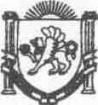                                     Республика  Крым                               Белогорский  район                      Васильевский  сельский  совет                          5-я  сессия  1-го  созыва                                       РЕШЕНИЕ                07  ноября  2014г.         		с.Васильевка                                          №18                Об  утверждении   Устава                Васильевского  сельского  совета                Белогорского района, Республики                Крым.       В  соответствии  со  ст.28,44  Федерального  закона  Российской                    Федерации  от  06.10.2003г. №131-ФЗ «Об общих  принципах    организации                  местного самоуправления  в  Российской  Федерации»,                    Васильевский  сельский  совет                    Р Е Ш И Л: Утвердить  Устав  Васильевского  сельского  совета   Белогорскогорайона  Республики  Крым. Поручить   Председателю  Васильевского  сельского  совета  Франгопу-лову В.Д.  обнародовать   данное  решение   путем  опубликования в  газете  «Сельская  Новь»  и  на  сайте  районного  совета.Председатель  Васильевскогосельского  совета                                                 В.Д.Франгопулов